АДМИНИСТРАЦИЯ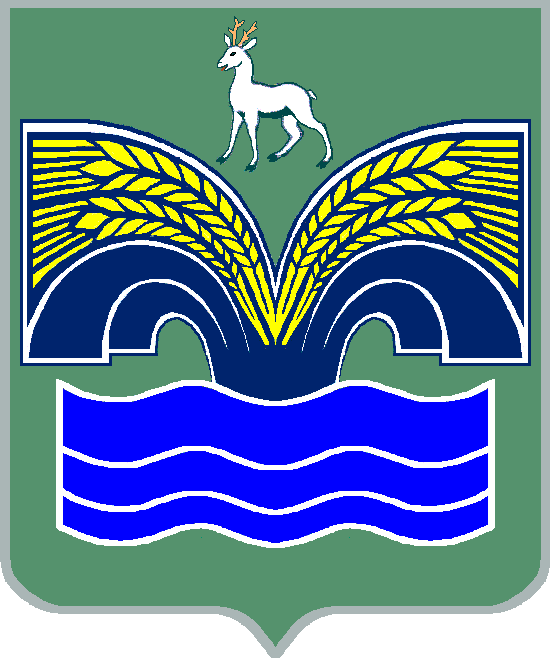 МУНИЦИПАЛЬНОГО РАЙОНА КРАСНОЯРСКИЙСАМАРСКОЙ ОБЛАСТИПОСТАНОВЛЕНИЕот  14.08.2019 № 259О внесении изменений в постановление администрации муниципального района Красноярский Самарской области от 26.12.2017 № 1279 «Об утверждении Положения о комиссии по рассмотрению вопросов о признании безнадежной к взысканию задолженности по платежам в бюджет муниципального района Красноярский Самарской области, главным администратором доходов которого является Комитет по управлению муниципальной собственностью администрации муниципального района Красноярский Самарской области»В связи с кадровыми изменениями, а также на основании пункта 3 части 4 статьи 36 Федерального закона от 06.10.2003 №131-ФЗ «Об общих принципах организации местного самоуправления в Российской Федерации», пункта 3 статьи 40 Устава муниципального района Красноярский Самарской области, принятого решением Собрания представителей муниципального района Красноярский Самарской области от 14.05.2015 №20-СП, Администрация муниципального района Красноярский Самарской области ПОСТАНОВЛЯЕТ:Внести в постановление администрации муниципального района Красноярский Самарской области от 26.12.2017 № 1279 «Об утверждении Положения о комиссии по рассмотрению вопросов о признании безнадежной к взысканию задолженности по платежам в бюджет муниципального района Красноярский Самарской области, главным администратором доходов которого является Комитет по управлению муниципальной собственностью администрации муниципального района Красноярский Самарской области» (далее – постановление) следующие изменения: 1.1. Приложение 2 к постановлению изложить в новой редакции согласно приложению к настоящему постановлению.2. Настоящее постановление подлежит опубликованию в газете «Красноярский вестник» и размещению на официальном сайте администрации муниципального района Красноярский Самарской области в сети «Интернет».3. Настоящее постановление довести до сведения всех заинтересованных лиц.4. Настоящее постановление вступает в силу со дня его официального опубликования.Глава района                                                                               М.В.БелоусовКурташкина 21951ПРИЛОЖЕНИЕк постановлению администрациимуниципального районаКрасноярский Самарской областиот 14.08.2019 № 259«Приложение 2УТВЕРЖДЕНпостановлением администрации муниципального района Красноярский Самарской областиот 26.12.2017 № 1279 СОСТАВкомиссии по рассмотрению вопросов о признании безнадежной к взысканию задолженности по платежам в бюджет муниципального района Красноярский Самарской области, главным администратором доходов которого является Комитет по управлению муниципальной собственностью администрации муниципального района Красноярский Самарской областиМарьянов Андрей Юрьевич - заместитель Главы муниципального района Красноярский Самарской области по финансам, экономике и сельскому хозяйству, председатель комиссииГоловановаЕлена ЕвгеньевнаЯшинаВиктория АлександровнаЧлены комиссии:- руководитель финансового управления администрации муниципального района Красноярский Самарской области, заместитель председателя комиссии- начальник земельного отдела Комитета по управлению муниципальной собственностью администрации муниципального района Красноярский Самарской области, секретарь комиссииЛысенкова Ирина Владимировна- заместитель Главы муниципального  района  Красноярский - руководитель Комитета по управлению муниципальной собственностью администрации муниципального района Красноярский Самарской областиБиктимиркинаГалина АлександровнаЛуговцовСергей ВячеславовичКасаткинаНаталья Николаевна- начальник отдела имущественных отношений Комитета по управлению муниципальной собственностью администрации муниципального района Красноярский Самарской области- начальник юридического отдела Комитета по управлению муниципальной собственностью администрации муниципального района Красноярский Самарской области- начальник отдела – главный бухгалтер Комитета по управлению муниципальной собственностью администрации муниципального района Красноярский Самарской области».